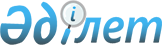 О внесении изменений и дополнений в решение маслихата города Астаны от 30 марта 2004 года N 28/6-III "О Правилах благоустройства, санитарного содержания, организации уборки и обеспечения чистоты на территории города Астаны (зарегистрировано департаментом юстиции города Астаны 5 мая 2004 года за N 326)
					
			Утративший силу
			
			
		
					Решение маслихата города Астаны от 23 декабря 2005 года N 214/28-III. Зарегистрировано в департаменте юстиции города Астаны 6 февраля 2006 года N 430. Утратило силу решением маслихата города Астаны от 20 июля 2017 года № 166/21-VI (вводится в действие по истечении десяти календарных дней после дня его первого официального опубликования)
      Сноска. Утратило силу решением маслихата г. Астаны от 20.07.2017 № 166/21-VI (вводится в действие по истечении десяти календарных дней после дня его первого официального опубликования).
      Рассмотрев предложение акимата города Астаны, руководствуясь  статьей 6  Закона ""О местном государственном управлении в Республике Казахстан" и  Законом  Республики Казахстан ""Об архитектурной, градостроительной и строительной деятельности в Республике Казахстан", маслихат города Астаны  РЕШИЛ: 
      1. Внести в Правила благоустройства, санитарного содержания, организации уборки и обеспечения чистоты на территории города Астаны, утвержденные решением маслихата города Астаны 30 марта 2004 года  N 28/6-III  "О Правилах благоустройства, санитарного содержания, организации уборки и обеспечения чистоты на территории города Астаны" (зарегистрировано департаментом юстиции города Астаны 5 мая 2004 года за N 326) следующие изменения и дополнения: 
      1) заголовок шестой главы изложить в новой редакции: 
      "Установка и содержание временных содержаний для мелкорозничной торговли, мини-рынков, а также содержание зон отдыха общего пользования"; 
      2) главу 5 дополнить пунктами: 107-1, 107-2, 107-3, 107-4, 107-5, 107-6, 107-7, 107-8, 107-9 следующего содержания: 
      107-1. Содержание зон отдыха общего пользования - парков, скверов, бульваров, пляжей осуществляется городскими организациями (далее - администраторы), за которыми постановлением акимата города Астаны закреплены данные объекты. 
      107-2. Работы по уборке и текущему содержанию зон отдыха общего пользования производят специализированные предприятия на основании договоров с администраторами, либо самими администраторами при наличии лицензии на данные виды работ. 
      107-3. Архитектурные и цветочные решения элементов благоустройства, сооружений и малых архитектурных форм, изменение планировки территории зон отдыха общего пользования согласовываются с департаментом архитектуры и градостроительства города Астаны.  
      107-4. На территории зон отдыха общего пользования устанавливаются урны для сбора мусора на расстоянии не менее 50 метров друг от друга. У входа на территорию должно быть установлено не менее двух урн. 
      107-5. Парки и пляжи помимо установленных урн должны быть оснащены специальными площадками для размещения контейнеров. 
      107-6. Площадки для установки контейнеров должны быть удалены от мест отдыха на расстоянии не менее 20 метров. 
      107-7. На территории парков и пляжей должны быть обустроены общественные туалеты, отвечающие требованиям соответствующих норм и правил. 
      107-8. На территории зон отдыха общего пользования разрешается размещение объектов общественного питания и мелкорозничной торговли в соответствии с действующими нормативными требованиями. Владельцы данных объектов заключают договоры со специализированными предприятиями на санитарную очистку и уборку отведенных и прилегающих территорий, либо производят ее самостоятельно в соответствии с действующими требованиями. Ремонт и окраска данных объектов должны производиться за счет их владельцев. 
      107-9. На территории зон отдыха общего пользования запрещается: 
      сжигание мусора, листвы, разведение костров, мойка и чистка транспортных средств; 
      размещение объектов на газонах, цветниках, тротуарах; 
      использование мангалов, приготовление шашлыков и других блюд на открытом огне; 
      использование громкой музыки после 23.00. 
      2. Настоящее решение вступает в силу со дня регистрации в органах юстиции. 
					© 2012. РГП на ПХВ «Институт законодательства и правовой информации Республики Казахстан» Министерства юстиции Республики Казахстан
				
Председатель сессии 
маслихата города Астаны
С. Байболов
Секретарь маслихата 
города Астаны
В. Редкокашин